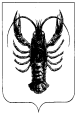 ДУМА ВЕСЬЕГОНСКОГО МУНИЦИПАЛЬНОГО ОКРУГАТВЕРСКОЙ ОБЛАСТИРЕШЕНИЕг. Весьегонск18.08.2021                                                                                                                       № 179В соответствии с Федеральным законом от 06.10.2003 №131-ФЗ «Об общих принципах организации местного самоуправления в Российской Федерации», Дума Весьегонского муниципального округа решила:1. Внести следующие изменения в Регламент Думы Весьегонского муниципального округа Тверской области (далее – регламент), утверждённый решением Думы Весьегонского муниципального округа от 29.10.2019 №2: 1.1. в пункт 6.1. Регламента слова «заведующего отделом по организационным и общим вопросам» исключить. 1.2. пункт 6.2. изложить в новой редакции: «6.2. Секретарь Думы Весьегонского муниципального округа назначается  приказом Администрации Весьегонского муниципального округа из сотрудников Администрации Весьегонского муниципального округа».   1.3. в пункте 6.5. Регламента слова «отделе по организационным и общим вопросам» исключить. 2. Настоящее решение вступает в силу со дня его принятия, подлежит официальному опубликованию в газете «Весьегонская жизнь» и размещению на официальном сайте Администрации Весьегонского муниципального округа в информационно-телекоммуникационной сети «Интернет».  Председатель Думы 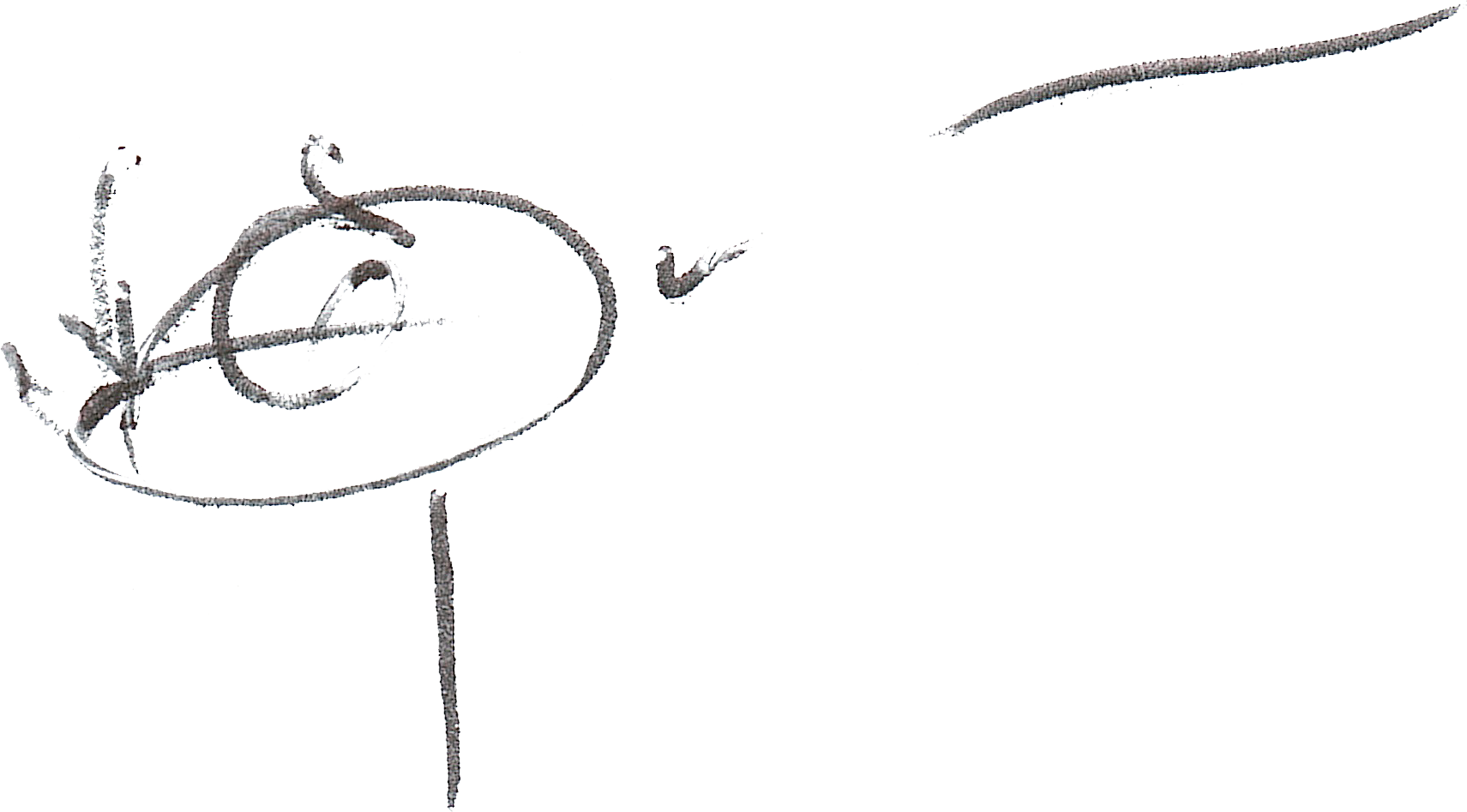 Весьегонского муниципального округа                                                                А.С. Ермошин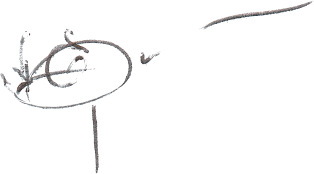 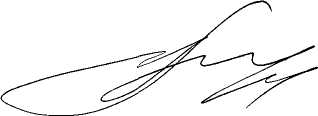 Глава Весьегонского муниципального округа                                                                                        А. В. Пашуков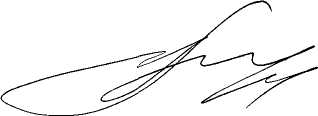 О внесении изменений в решениеДумы Весьегонского муниципального округа от 29.10.2019г.  №2 